TERMO ADITIVO
	Celebram entre si o aditamento ao Termo de Compromisso de Estágio (TCE), firmado entre a Unidade Concedente, o Estagiário e a Instituição de Ensino, acima qualificados. CLÁUSULA I – Ficam alteradas as seguintes condições de estágio inicialmente estabelecidas no referido TCE:Franca,       de       de      .Unidade Concedente: CNPJ/CPF:N° do Conselho de Classe Profissional:N° do Conselho de Classe Profissional:Ramo deIndústria       Comércio        Prestação de Serviços       OutroIndústria       Comércio        Prestação de Serviços       OutroIndústria       Comércio        Prestação de Serviços       OutroIndústria       Comércio        Prestação de Serviços       OutroIndústria       Comércio        Prestação de Serviços       OutroIndústria       Comércio        Prestação de Serviços       OutroAtividade:Especificar:Endereço:N°      N°      N°      N°      Bairro:CEP:      CEP:      CEP:      CEP:      Cidade/UF:Tel.:      Tel.:      Tel.:      Tel.:      Representado por:Estagiário(a):R.G.:      R.G.:      R.G.:      Código:      Curso: Semestre:      Semestre:      Período:      Período:      Endereço:N°      N°      CEP:      CEP:      Bairro:Cidade/UF:      Cidade/UF:      Cidade/UF:      Cidade/UF:      E-mail:Tel.:      Tel.:      Tel.:      Tel.:      Instituição de Ensino:Centro Universitário Municipal de Franca Uni-FACEFCentro Universitário Municipal de Franca Uni-FACEFCentro Universitário Municipal de Franca Uni-FACEFCentro Universitário Municipal de Franca Uni-FACEFCentro Universitário Municipal de Franca Uni-FACEFCentro Universitário Municipal de Franca Uni-FACEFEndereço:Av. Major Nicácio, 2433Av. Major Nicácio, 2433Av. Major Nicácio, 2433Av. Major Nicácio, 2433Av. Major Nicácio, 2433Av. Major Nicácio, 2433Bairro:São JoséSão JoséCEP: 14401-135CEP: 14401-135CEP: 14401-135CEP: 14401-135Cidade/UF:Franca/SPFranca/SPTel.: (16) 3713 4688 Tel.: (16) 3713 4688 Tel.: (16) 3713 4688 Tel.: (16) 3713 4688 CNPJ:47.987.136/0001-0947.987.136/0001-0947.987.136/0001-0947.987.136/0001-0947.987.136/0001-0947.987.136/0001-09Vigência e HorárioA partir de:        /     /     Estendido até o dia:       /     /     Horário:       Bolsa Auxílio e BenefíciosSetor e / ou AtividadesOutras Alterações_______________________________Centro Universitário Municipal de FrancaUni-FACEF_______________________________Centro Universitário Municipal de FrancaUni-FACEF_______________________________                                                 
         Unidade Concedente_______________________________Estudante / Estagiário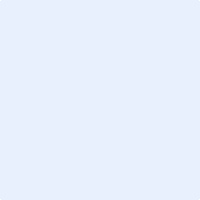 